российская федерацияБРЯНСКАЯ ОБЛАСТЬАДМИНИСТРАЦИЯ ДУБРОВСКОЕО РАЙОНАПОСТАНОВЛЕНИЕот 03 декабря 2019 года № 877	п. ДубровкаОб утверждении реестра муниципальныхмаршрутов регулярных пассажирских перевозоки расписания движения пригородногопассажирского транспорта по муниципальныммаршрутам в Дубровском районе на январь - июнь 2020 годаРуководствуясь федеральными законами от 06.10.2003 № 131 -ФЗ «Об общих принципах организации местного самоуправления в Российской Федерации», от 08.11.2007 № 259-ФЗ «Устав автомобильного транспорта и городского наземного электрического транспорта», от 13.07.2015 № 220-ФЗ «Об организации регулярных перевозок пассажиров и багажа автомобильным транспортом и городским наземным электрическим транспортом в Российской Федерации и о внесении изменений в отдельные законодательные акты Российской Федерации», законом Брянской области от 03.07.2010 года №54-3 «Об организации транспортного обслуживания населения на территории Брянской области», Уставом Дубровского района и в соответствии с Решением Дубровского районного Совета народных депутатов от 03.12.2015 года №	154-6 «Об организации транспортногообслуживания в Дубровском районе»,ПОСТАНОВЛЯЮ:Утвердить Реестр муниципальных маршрутов регулярных перевозок в Дубровском районе на январь - июнь 2020 года согласно приложению №1.Утвердить расписание движения пригородного пассажирского транспорта по муниципальным маршрутам в Дубровском районе на январь - июнь 2020 года согласно приложению №2.Уполномочить отдел экономики администрации Дубровского района на ведение реестра муниципальных маршрутов регулярных перевозок в Дубровском районе.Опубликовать настоящее постановление в периодическом печатном средстве массовой информации «Вестник Дубровского района» и разместить на официальном сайте муниципального образования «Дубровский район» в сети Интернет.Контроль за выполнением постановления возложить на заместителя главы администрации Дубровского района по строительству и экономическому развитию Ефименко С.Н.Постановление вступает в силу с 01 января 2020г.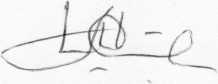 Приложение №1 к постановлению администрации Дубровского района от 03 декабря 2019 г. № 877РЕЕСТРМУНИЦИПАЛЬНЫХ МАРШРУТОВ РЕГУЛЯРНЫХ ПЕРЕВОЗОК
ДУБРОВСКОГО МУНИЦИПАЛЬНОГО РАЙОНА НА ПЕРИОД С 01 ЯНВАРЯ 2020 ГОДА ПО 30 ИЮНЯ 2020 ГОДА^Перечень хозяйствующих субъектов осуществляющих деятельность на рынке услуг
пассажирских автобусных перевозок на территории Дубровского муниципального района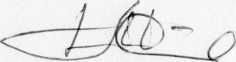 РАСП ИСАИ ИЕдвижения пригородного пассажирского транспорта по муниципальным маршрутам по Ду бровскому району Брянской области на январь - июнь 2020 год.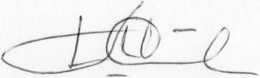 Pei.JV«Порядковый номер и наименование маршрутаНаименованиеулиц,автомобильных дорог, по которым осуществляется движение ТС но маршрутуНаименованаепромежуточныхостановочных пунктов илинаименование поселений, в границах которых расположеныпромежуточныеостановочныепунктыПротяжен н ость маршрута, км.Вид ре гу лирных перевозокВидТ/СКол-воТ/СКлассТ/СЭкологийескнехарактеристикнТ/С(класс)Дата начала осуществлен и я перевозокПорядок посадки и высадки пассажировНача ло Дни ж енияВремя в путиРежимработыНаименован место нахождени ЮЛ, фамнл! имя и отчеез индивидуал огопредпринимеляосуществля! их перевоз* по марнфу регулярны перевозок1№ 103 Дубровка- Мин, воды п.Серпеевекийа*Автокасса ул.324.Дивизии ул. Баранова ул.ЗаозернаяАвтокасса д. Побойная д. Заря с. Алешня д. Жуково д. Любимовка д. Сусняг с. Рябчи п.СерпеевекийОбратныйпутьследованиясоответствуетпрямому26,5Перевозки по регу-лируемым тарифамавтобус1СреднийЕВРО 2-301.01.2020Посадка и высадка пассажиров помаршруту осуществля ется только наостановомн ых пунктах, которые включены в состав данного маршрута. В иныхнеустановле иных местах посадка и8-009-203020 16-000-470-470-470-470-47вт.чт.пн.ср.птн.век.пн.ср.птн.вт.чт.век.высадкапассажировзапрещена.2№ 108 Дубровка- Деньгу бовка- Афонино.Автокасса ул.324.Дивизии ул.Баранова ул.ЗаозернаяАвтокасса д. Побойная д. Заря с. Алешня д. Большой угол п. Сеща д. Пчетнёвка д. Старое Колышкино с. Сергеевка д. Сурновка д. Алешинка дод. Деныубовкад. Алешинка д. Сурновка с. Сергеевка до д.Афонино СергеевкаОбратныйпутьследования соответствует прямому от д.Сергеевка51,0Перевозки по регулируемым тарифамавтобус1СредПИЙЕВРО 2-301.01.2020Посадка и высадка пассажиров помаршруту осуществля ется только наостановомн ых пунктах, которые включены в состав данного маршрута. В иныхнеустановле иных местах посадка и высадка пассажиров запрещена.6-4045401-10пн.ср.птн.век.сб.3№ 104 К Дубровка- ПеклиноАвто касса ул.324.Дивизии ул.Баранова ул.За озернаяАвтокасса д. Побойная Д. Заря с. Алешня д. Жуково д. Любимовка д. Сусняг д. ПеклиноОбратныйпутьследованиясоответствуетпрямому21,3Перевозки по регулируемым тарифамавтобус1СреднийЕВРО 2-301.01.2020Посадка и высадка пассажиров помаршруту осуществля ется только наостановочн ых пунктах, которые включены в состав данного маршрута. В иныхнеустановле иных местах посадка и высадка пассажиров запрещена.17-300-35Пн. вт. ер. чт.1ГГН.6№106 КДубровка-Сеща№ 106 К Ду бровка - Колышкино.Автокасса ул. 324. Дивизии ул.Баранова ул.ЗаозернаяАвтокасса ул.324.Дивизии ул.Баранова ул.ЗаозернаяАвтокасса д. Побойная д. Заря с. Алешня д.Большой угол п. СещаОбратныйпутьследованиясоответствуетпрямомуАвтокасса д. Побойная д. Заря с. Алешня д.Большой угол п. Сеща д. Плетнёвка д. Старое КолышкиноОбратныйпутьследованиясоответствуетпрямому20,228,7Перевозки но репетируемым ТарифамПеревозки по регулируемым ТарифамАвтобусавтобус11СреднийСреднийЕВРО 2-3 ЕВРО 2-301.01.202001.01.2020Посадка и высадка пассажиров номаршруту осуществля ется только наостановомн ых пунктах, которые включены в состав данного маршрута. В иныхнеустановле иных местах посадка и высадка пассажиров запрещена.8-2512-207-3512-200-300-300-49сб.пн.ср.пта.вт.чт.7№116Дубровка-ГерасимовкаАвтокассаул.324.Дивизииул.Барановаул.Заозернаяд. Автокасса д. Побойная д. Заря с. Алешня д. Чепе ними д. Бордянка д. ГерасимовкаОбратныйпутьследованиясоответствуетпрямому23,0Перевозки по регулируемым тарифамавтобус1СреднийЕВРО 2-301.01.2020Посадка и высадка пассажиров помаршруту осуществля ется только наостановили ых пунктах, которые включены в состав данного маршрута. F3 иныхнеустановле иных местах посадка и высадка пассажиров запрещена.9-1516-000-34Ср.Наименование перевозчикаМесто нахождение перевозчикаООО «АТП-Дубровка»242760 Брянская область, пгт. Дубровка,ул. Ленина, д. 103